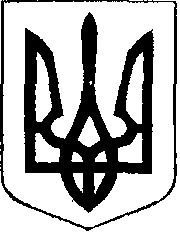                                                У К Р А Ї Н А            Жовківська міська рада  Жовківського району Львівської області	53-а сесія VIІ-го демократичного скликання 				         РІШЕННЯВід                              2020р.    № _______	м. ЖовкваПро затвердження звіту з експертно-грошової оцінки стосовно викупу земельної ділянки несільськогосподарськогопризначення пл. 0,0127 га. яка розташована в м. Жовква, по пл. Коновальця, 9для будівництва та обслуговування кафе-бару та ведення підприємницької діяльності, що знаходиться в користуванні приватного підприємства «Центр ринкових досліджень»та надання дозволу на продаж.     Розглянувши клопотання Звіт з експертно-грошової оцінки для викупу земельної ділянки                         пл. 0,0127 га. яка розташована в  м. Жовква , пл. Коновальця, 9  для будівництва та обслуговування кафе-бару та ведення підприємницької діяльності, відповідно до ст. ст. 12, 123,127,128,134, 186 Земельного кодексу України, Закону України «Про оренду землі», Закону України «Про державний земельний кадастр», Закону України «Про внесення змін до деяких законодавчих актів України щодо розмежування земель державної та комунальної власності», Закону України «Про землеустрій», Закону України «Про державну реєстрацію речових прав на нерухоме майно  та їх  обтяжень»,  керуючись  ст.ст.     26,  33,  42  Закону  України  «Про місцеве самоврядування в Україні», Жовківська міська рада  В И Р І Ш И Л А :           1. Затвердити звіт з експертно-грошової оцінки земельної ділянки площею 0,0127 га, яка розташована в м. Жовква , пл. Коновальця, 9 для  будівництва та обслуговування   кафе-бару та ведення підприємницької діяльності в сумі 24 077 грн. ( двадцять чотири тисячі   сімдесять сім  гривень 00 копійок) (без урахування ПДВ), з розрахунку за . кв. 189,58 грн.            2. Після державної реєстрації права комунальної власності, продати приватному підприємству земельну ділянку пл.0,0127 га., яка розташована в м. Жовква , пл. Коновальця, 9   для будівництва та обслуговування кафе-бару та ведення підприємницької діяльності  в сумі                24 077 грн. ( двадцять чотири тисячі сімдесять сім  гривень 00 копійок) (без урахування ПДВ), і уповноважити міського голову Вихопня П.Б. укласти і підписати договір купівлі-продажу вказаної земельної ділянки за ціною 24 077   грн. на умовах згідно чинного законодавства.           3. Гроші за придбану земельну ділянку в розмірі 100% - 24 077 грн. (двадцять чотири тисячі  сімдесят сім  гривень 00 копійок покупцю перерахувати в тридцятиденний термін після нотаріального посвідчення  договору купівлі-продажу земельної ділянки до відповідного місцевого бюджету у порядку визначеному законом.4. Приватному підприємству «Центр ринкових досліджень»  заключити договір купівлі-продажу земельної ділянки з Жовківською міською радою, нотаріально засвідчити та зареєструвати відповідно до законодавства;	5. Контроль за виконанням даного рішення покласти на голову депутатської комісії з питань регулювання земельних відносин,архітектури та будівництва.Міський голова                                                                    Петро Вихопень       